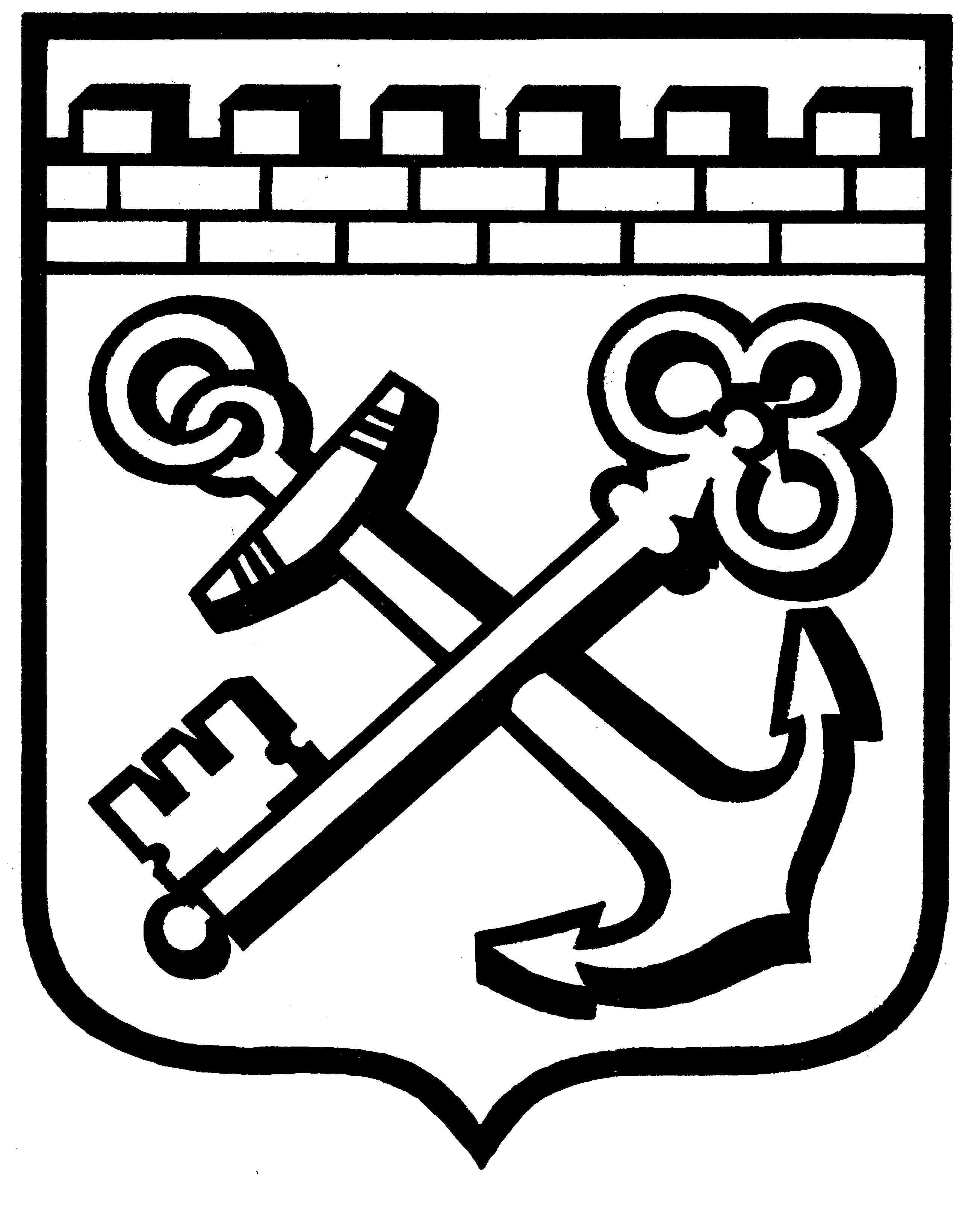 КОМИТЕТ ГРАДОСТРОИТЕЛЬНОЙ ПОЛИТИКИ
ЛЕНИНГРАДСКОЙ ОБЛАСТИПРИКАЗот ___________________  № ______О внесении изменений в Правила землепользования и застройкитерритории муниципального образованияКиришское городское поселение Киришского муниципального района Ленинградской областиВ соответствии со статьями 32, 33 Градостроительного кодекса Российской Федерации, с частью 12 статьи 34 Федерального закона от 23 июня 2014 года
№ 171-ФЗ «О внесении изменений в Земельный кодекс Российской Федерации и отдельные законодательные акты Российской Федерации», пунктом 1 части 2 статьи 1 областного закона от 7 июля 2014 года № 45-оз «О перераспределении полномочий в области градостроительной деятельности между органами государственной власти Ленинградской области и органами местного самоуправления Ленинградской области», пунктом 2.13 Положения о Комитете градостроительной политики Ленинградской области, утвержденного постановлением Правительства Ленинградской области от 09 сентября 2019 года
№ 421, приказываю:внести в Правила землепользования и застройки территории муниципального образования Киришское городское поселение Киришского муниципального района Ленинградской области, утвержденные решением совета депутатов муниципального образования Киришское городское поселение Киришского муниципального района Ленинградской области от 22 декабря 2014 года № 5/26, изменения согласно приложению к настоящему приказу.Председатель комитета									И.Я.Кулаков